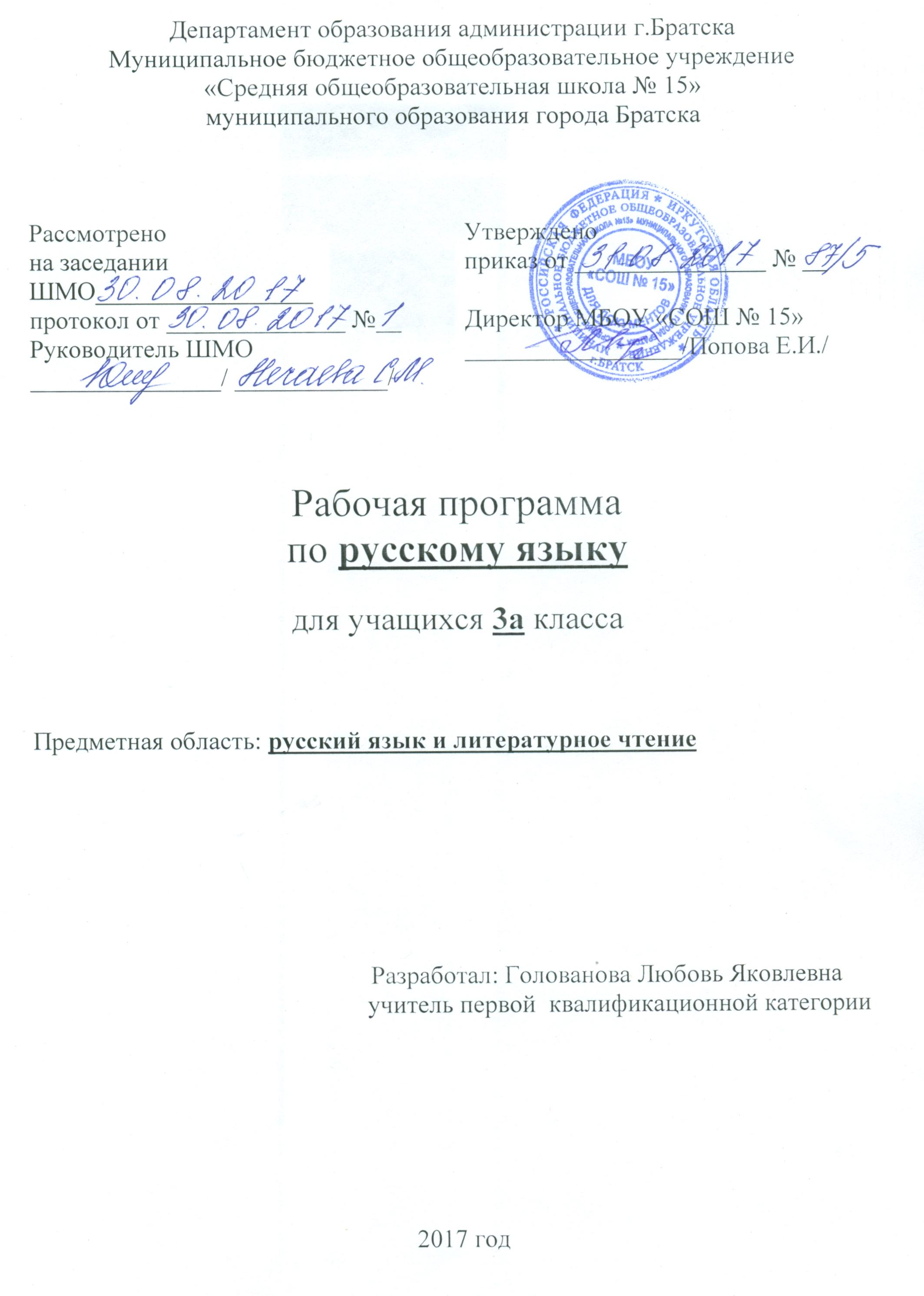 Планируемые предметные результаты освоения учебного предмета «Русский язык»B третьем классе создаются условия для достижения учащимися следующих предметных результатов изучения курса «Русский язык»:1.Формирование первоначальных представлений o единстве и многообразии                        языкового и культурного пространства России, o языке как основе национального самосознания;2.Понимание обучающимися того, что язык представляет собой явление национальной культуры и основное средство человеческого общения, осознание значения русского языка как государственного языка Российской Федерации, языка межнационального общения;  3. Сформированность позитивного отношения к правильной устной и письменной речи как показателям общей культуры и гражданской позиции человека;4. Овладение первоначальными представлениями o нормах русского и родного литературного языка (орфоэпических, лексических, грамматических, орфографических, пунктуационных) и правилах речевого этикета; 5. Формирование умения ориентироваться в целях, задачах, средствах и условиях общения, выбирать адекватные языковые средства для успешного решения коммуникативных задач при составлении несложных монологических высказываний и письменных текстов;6. Осознание безошибочного письма как одного из проявлений собственного уровня культуры, применение орфографических правил и правил постановки знаков препинания (в объеме изученного) при записи собственных и предложенных текстов. Владение умением проверять написанное; 7. Овладение учебными действиями c языковыми единицами и формирование умения использовать знания для решения познавательных, практических и коммуникативных задач;8. Освоение первоначальных научных представлений о системе и структуре русского языка: фонетике и графике, лексике, словообразовании (морфемике), морфологии и синтаксисе; об основных единицах языка, их признаках и особенностях употребления в речи; 9. Формирование умений опознавать и анализировать основные единицы языка, грамматические категории языка, употреблять языковые единицы адекватно ситуации речевого общения.Содержание  учебного предмета Язык и речь (2 ч) Виды речи. Речь, её назначение. Речь — отражение культуры человека. Язык, его назначение и его выбор в соответствии c целями и условиями общения. Формирование представлений o языке как основе национального самосознания. Развитие речи Составление текста по рисунку. Текст. Предложение. Словосочетание (14 ч) Признаки текста: смысловая связь предложений в тексте, законченность, тема, основная мысль. Построение текста: вступление, основная часть, заключение. Типы текстов: повествование, описание, рассуждение. Формирование навыка смыслового чтения текста различных стилей и жанров в соответствии c учебными целями и задачами. Предложение (повторение и углубление представлений o предложении и диалоге). Виды предложений по цели высказывания (повествовательные, вопросительные, побудительные) и по интонации (восклицательные и невосклицательные). Знаки препинания в конце предложений. Формирование внимательного отношения к окружающим. Сведения из истории главного города России — Москвы развитие на их основе чувства патриотизма. Предложения c обращением (общее представление). Состав предложения (повторение и углубление представлений). Главные и второстепенные члены предложения (без терминов и названий). Распространённые и нераспространённые предложения. Формирование навыков работы c графической и текстовой информацией (таблицы и памятки). Разбор предложения по членам. Простое и сложное предложения (общее представление). Запятая внутри сложного предложения. Связь слов в словосочетании. Определение в словосочетании главного и зависимого слов при помощи вопроса. Развитие речи. Составление небольшого рассказа по репродукции картины. Составление предложений (и текста) из деформированных слов, a также по рисунку, по заданной теме, по модели. Слово в языке и речи (19 ч) Лексическое значение слова (повторение и углубление представлений o слове). Номинативная функция слова, понимание слова как единства звучания и значения; однозначные и многозначные слова, слова в прямом и переносном значении; синонимы, антонимы. Работа с толковым словарём, словарём синонимов и антонимов. Использование омонимов в речи. Работа co словарём омонимов. Слово и словосочетание. Значение фразеологизмов и их использование в речи. Работа co словарём фразеологизмов. Развитие интереса к происхождению слов, к истории возникновения фразеологизмов. Обобщение и углубление представлений об изученных частях речи (имени существительном? имени прилагательном, глаголе, местоимении) и их признаках. Формирование умений видеть красоту и образность слов русского языка в пейзажных зарисовках текста. Имя числительное (общее представление). Обобщение и уточнение представлений об однокоренных (родственных) словах, o корне слова. Слово и слог. Звуки и буквы (обобщение и углубление представлений).Слог, звуки и буквы. Гласные звуки и буквы для их обозначения. Правописание слов c ударными (сочетания жи-ши, ча-ща, чу-щу) и безударными гласными в корне. Согласные звуки и буквы для их обозначения. Правописание слов c парными по глухости звонкости согласными звуками на конце слова и перед согласными в корне. Мягкий разделительный знак (ь). Правописание слов c мягким разделительным знаком. Формирование установки на здоровый образ жизни (соблюдение правил дорожного движения при переходе улицы). Развитие речи. Подробное изложение c языковым анализом текста, по вопросам или коллективно составленному плану. Составление предложений и текста по репродукции картины. Состав слова (16 ч) Корень слова. Однокоренные слова. Чередование согласных в корне. Сложные слова. Развитие интереса к истории языка, изменениям, происходящим в нём. Формы слова. Окончание. Значение приставки и суффикса в слове. Основа слова. Разбор слова по составу. Знакомство co словообразовательным словарём. Изменяемые и неизменяемые слова, их употребление в речи. Разбор слова по составу. Формирование навыка моделирования слов. Развитие речи Сочинение по репродукции картины. Редактирование предложений c неуместным употреблением в них однокоренных слов. Подробное изложение повествовательного текста c языковым анализом. Правописание частей слова (29 ч) Общее представление o правописании слов c орфограммами в значимых частях слава. Формирование умений ставить перед собой орфографическую задачу, определять пути её решения, решать её в соответствии c изученным правилом. Формирование умений планировать учебные действия при решении орфографической задачи. Правописание слов c безударными гласными в корне. Слова старославянского происхождения и их «следы» в русском языке. Формирование уважительного отношения к истории языка. Правописание слов c парными по глухости-звонкости согласными на конце слов и перед согласными в корне. Правописание слов c непроизносимыми согласными в корне. Правописание слов c удвоенными согласными. Правописание суффиксов и приставок. Правописание приставок и предлогов. Правописание слов c разделительным твёрдым знаком (ъ). Развитие речи. Составление текста по репродукции картины. Изложение повествовательного деформированного текста по самостоятельно составленному плану. Составление объявления. Части речи (76 ч) Части речи: имя существительное, имя прилагательное, имя числительное, местоимение, глагол, предлог, частица не, союз (общее представление). Имя существительное. Значение и употребление имён существительных в речи. Одушевлённые и неодушевлённые имена существительные. Представление об устаревших словах в русском языке. Собственные и нарицательные имена существительные. Правописание имён собственных. Изменение имён существительных по числам. Имена существительные, имеющие форму одного числа (салазки, мёд). Имена существительные общего рода (первое представление). Формирование навыка культуры речи: норм согласования (серая мышь, вкусная карамель, листва облетела и др.). Мягкий знак (ь) после шипящих на конце имён существительных женского рода (рожь, тишь, вещь). Изменение имён существительных по падежам. Определение падежа, в котором употреблено имя существительное.Неизменяемые имена существительные. Именительный падеж. Родительный падеж. Дательный падеж. Винительный падеж. Творительный падеж. Предложный падеж. Начальная форма имени существительного. Морфологический разбор имени существительного. Имя прилагательное. Лексическое значение имён прилагательных. Обогащение словарного запаса именами прилагательными.Связь имени прилагательного c именем существительным. Роль имён прилагательных в тексте. Синтаксическая функция имени прилагательного в предложении. Изменение имён прилагательных по родам в единственном числе. Зависимость рода имени прилагательного от формы рода имени существительного. Родовые окончания имён прилагательных (-ы й, -ой, -ая, -яя). Изменение имён прилагательных по числам. Зависимость формы числа имени прилагательного от формы числа имени существительного. Изменение имён прилагательных, кроме имён прилагательных на -ий, -ья, -ов, -ин, по падежам (первое представление). Зависимость падежа имени прилагательного от формы падежа имени существительного. Начальная форма имени прилагательного. Морфологический разбор имени прилагательного.Местоимение. Личные местоимения 1-го, 2-го, 3-го лица. Личные местоимения единственного и множественного числа. Род местоимений 3-го лица единственного числа. Изменение личных местоимений 3-го лица в единственном числе по родам. Морфологический разбор местоимений. Глагол. Значение и употребление в речи. Изменение глаголов по числам. Начальная (неопределённая) форма глагола. Глагольные вопросы что делать? и что сделать? Изменение глаголов по временам. Род глаголов в прошедшем времени. Родовые окончания глаголов (-a, -o). Правописание частицы не c глаголами. Морфологический разбор глагола. Развитие речи. Подробное изложение по самостоятельно составленному плану, по опорным словам. Письмо по памяти.Составление устного рассказа по серии картин. Сочинение по репродукции картины.Составление текста-описания растения в научном стиле. Сопоставление содержания и выразительных средств в искусствоведческом тексте и в репродукции картины. Составление текста-описания o животном по личным наблюдениям.Составление сочинения-отзыва по репродукции картины. Составление письма. Составление текста по сюжетным рисункам. Составление предложений c нарушенным порядком слов. Повторение (14 ч) Слова c непроверяемым написанием для изучения в 3 классе Аккуратна, альбом, берег, вместе, вокруг, восемь, воскресенье, восток, вторник, гвоздика, герой, горох, желать, животное, завтрак, заря, здравствуй, интересный, картофель, квартира, килограмм, коллектив, коллекция, комната, компьютер, Красная площадь, Кремль, кровать, лагерь, лестница, овёс, овощи, огород, огурец, однажды, одуванчик, около, орех, песок, пирог, погода, помидор, понедельник, пороша, потом, поэт, праздник, приветливо, пшеница, пятница, ракета, растение, ромашка, рябина, самолёт, север, сирень, солдат, солома, среда, столица, трактор, трамвай, ужин, четверг, четыре, чёрный, чувство, шоссе. Календарно-тематическое планирование №Содержание разделовКоличество часов1Язык и речь22Текст. Предложение. Словосочетание.143Слово в языке и речи194Состав слова165Правописание частей слова296Части речи767Повторение14                                        Итого170 часов№п/пТема урока Кол-во уроковДата Примечание1Наша речь и наш язык.Развитие речи.     Составление текста по рисунку.104.09.172Наша речь и наш язык.    Для чего нужен язык?105.09.173Текст.106.09.174Типы текстов. 107.09.175Предложение.  Развитие речи.Составление рассказа по репродукции картины.108.09.176Повествовательные, вопросительные, побудительные предложения.111.09.177Восклицательные и невосклицательные предложения.112.09.178Виды предложений по цели высказывания и по интонации.113.09.179Что такое обращение. Предложение с обращением.  Словарный диктант №1.114.09.1710Главные и второстепенные члены предложения. Распространенные и нераспространенные предложения115.09.1711Главные и второстепенные члены предложения.118.09.1712Простое и сложное предложения119.09.1713Простое и сложное предложения.120.09.1714Стартовый  диктант «Пришла весна»121.09.1715Работа над ошибками. Простое и сложное предложение. Словосочетания.Знаки препинания в сложном предложении. Союзы в сложном предложении. 122.09.1716Словосочетание.125.09.1717Развитие речи. Составление рассказа по репродукции картины В.Д. Поленова «Золотая осень». 126.09.1718Слово и его лексическое значение. Однозначные и многозначные слова.127.09.1719Синонимы и антонимы.128.09.1720Омонимы.129.09.1721Слово и словосочетание.102.10.1722Что такое фразеологизмы103.10.1723Обучающее изложение текста Н. Сладкова «Ёлочка».  104.10.1724Что такое части речи. Части речи.105.10.1725Части речи. Имя существительное.106.10.1726Различие в тексте имён существительных, глаголов и имён прилагательных.109.10.1727Глаголы. Имя числительное.110.10.1728Имя числительное.Проверочная работа № 2 по теме «Части речи».111.10.1729Однокоренные слова.  Словарный диктант.112.10.1730Звуки и буквы. Гласные звуки и буквы. 113.10.1731Согласные звуки и буквы. 116.10.1732Звонкие и глухие парные согласные.117.10.1733Правописание разделительного мягкого знака. Проект «Слово».118.10.1734Защита проектов. Словарный диктант.119.10.1735Контрольное списывание «Полоски» 120.10.1736Что такое корень слова?  Однокоренные слова.123.10.1737Как определить корень слова?  Однокоренные слова.124.10.1738Формы слова. Окончание125.10.1739Контрольный диктант за 2 четверть126.10.1740Работа над ошибками. Приставка.127.10.1741Приставка – значимая часть слова.108.11.1742Приставка. Значение приставки.109.11.1743Суффикс. Что такое суффикс?110.11.1744Приставка, суффикс и их  роль в слове. Проверочная работа.113.11.1745Упражнение в образование однокоренных слов при помощи суффикса.114.11.1746Суффикс- значимая часть слова.115.11.1747Основа слова.116.11.1748Развитие речи. Сочинение по репродукции картины А.А. Рылова «В голубом просторе».117.11.1749Обобщение  знаний о составе слова.120.11.1750Развитие речи. Изложение повествовательного текста по плану. 121.11.1751Проект «Семья слов».122.11.1752Правописание слов с орфограммами в значимых частях слова.23.11.1753Правописание слов с безударными гласными в корне.124.11.1754Правописание слов с безударными гласными в корне.127.11.1755Правописание слов с безударными гласными в корне.128.11.1756Способы подбора проверочных слов с двумя безударными гласными в корне .129.11.1757Правописание слов с парными по глухости-звонкости согласными на конце слов и перед согласными в корне.130.11.1758Правописание слов с парными по глухости-звонкости согласными на конце слов и перед согласными в корне.101.12.1759Способы проверки парной согласной в корне слова.104.12.1760Правописание слов с парными по глухости-звонкости согласными на конце слов и перед согласными в корне. Способы проверки.105.12.1761Правописание слов с парными по глухости-звонкости согласными на конце слов и перед согласными в корне.106.12.1762Проверочное списывание «Удод» с заданием.1  07.12.1763Правописание слов с непроизносимыми согласными в корне.108.12.1764Правописание слов с непроизносимыми согласными в корне. Самостоятельная работа.111.12.1765Правописание слов с непроизносимыми согласными в корне.  Способы подбора проверочных слов.112.12.1766Правописание слов с удвоенными согласными.113.12.1767Правописание слов с удвоенными согласными.114.12.1768Правописание суффиксов и приставок. Тест.115.12.1769Развитие речи. Составление текста по репродукции картины В.М. Васнецова «Снегурочка».118.12.1770Правописание суффиксов: -ек, -ик; -ок.119.12.1771Правописание суффиксов:  –оньк, -еньк.Словарный диктант № 3.120.12.1772Правописание приставок и предлогов. Тест.121.12.1773Правописание приставок и предлогов, суффиксов. Самостоятельная работа.122.12.1774Правописание приставок и предлогов.125.12.1775Правописание приставок и предлогов. Списывание.126.12.1776Контрольный диктант за 2 четверть.127.12.1777Работа над ошибками. Правописание слов с разделительным твёрдым знаком (ъ).128.12.1778Правописание слов с разделительным твёрдым или мягким знаком (ъ и ь).129.12.1779Правописание слов с разделительным твёрдым или мягким знаком (ъ и ь).115.01.1880Правописание приставок, суффиксов, корня в  слове.116.01.1881Проект «Составляем орфографический словарь»117.01.1882Части речи.118.01.1883Имя существительное как часть речи.119.01.1884Начальная форма имени существительного.122.01.1885Одушевлённые и неодушевлённые имена существительные.123.01.1886Устаревшие слова. Употребление таких слов в речи.124.01.1887Развитие речи. Обучающееизложение по вопросам. 125.01.1888Собственные и нарицательные имена существительные.126.01.1889Проект «Тайна имени».129.01.1890Контрольное списывание «Снежная крупа»130.01.1891Работа над ошибками.Число имён существительных.131.01.1892Имена существительные, имеющие форму одного числа.101.02.1893Род имён существительных.102.02.1894Род имён существительных.105.02.1895Род имён существительных. Развитие речи. Письмо по памяти.106.02.1896Мягкий знак (ь) после шипящих на конце имён существительных.107.02.1897Мягкий знак (ь) после шипящих на конце имён существительных.108.02.1898Развитие речи.   Обучающее изложение повествовательного текста.Составление рассказа по серии картин.109.02.1899Проверочный диктант № 2 по теме «Род и число имён существительных».112.02.18100Работа над ошибками. Изменение имён существительных по падежам.113.02.18101Развитие речи.  Сочинение по репродукции картины И.Я. Билибина «Иван-царевич и лягушка-квакушка».114.02.18102Именительный падеж.115.02.18103Родительный падеж.116.02.18104Дательный  падеж.119.02.18105Винительный падеж.120.02.18106Родительный падеж и винительный падеж: сравнение и различие.21.02.18107Творительный падеж.122.02.18108Предложный падеж.126.02.18109Развитие речи.  Изложение текста повествовательного типа.127.02.18110Обобщение знаний об имени существительном.Морфологический разбор имени существительного.128.02.18111Развитие речи. Сочинение по репродукции картины К.Ф. Юона. «Конец зимы. Полдень».101.03.18112Все падежи. Обобщение. Проект «Зимняя страничка».102.03.18113Проверочный диктант № 3 по теме «Имя существительное».105.03.18114Работа над ошибками.Имя прилагательное как часть речи.106.03.18115Значение и роль имени прилагательного в речи. Текст –описание.107.03.18116Связь имени прилагательного с именем существительным. Изменение имён прилагательных по родам.109.03.18118Изменение имен прилагательных по родам и числам. Сложные имена прилагательные.112.03.18119Изменение имён прилагательных по родам и числам.113.03.18120Изменение имён прилагательных по родам и числам.114.03.18121Число и род имени прилагательного.115.03.18122Изменение имён прилагательных по числам и родам.116.03.18123Изменение имён прилагательных по падежам.126.03.18124Изменение имён прилагательных по падежам.  Сам./раб.127.03.18125Проверочный диктант за 3 четверть  по теме «Имя прилагательное».128.03.18126Работа над ошибками. Изменение имён прилагательных по падежам.129.03.18127Обобщение знаний об имени прилагательном. Тест.130.03.18128Морфологический разбор имени прилагательного.102.04.18129Развитие речи.    Сочинение-отзыв по репродукции картины А.А. Серова «Девочка с персиками».103.04.18130Проект «Имена прилагательные в загадках».104.04.18131Контрольный диктант № 4.105.04.18132Работа над ошибками.   Личные местоимения.106.04.18133Местоимения 3-го лица.109.04.18134Роль местоимений в предложении.Развитие речи.Составление письма.110.04.18135Морфологический разбор местоимения.111.04.18136Проверочная работа № 5  по теме «Местоимение».112.04.18137Глагол как часть речи.113.04.18138Глагол как часть речи.116.04.18139Значение и употребление в речи глаголов.117.04.18140Развитие речи. Составление текста по сюжетным картинкам.118.04141Начальная форма глагола.119.04 142Начальная форма глагола.120.04143Изменение глаголов по числам.123.04144Число глаголов.  Развитие речи. Составление предложений с нарушенным порядком слов.124.04145Изменение глаголов по временам.125.04146Изменение глаголов по временам.126.04147Изменение глаголов по временам.127.04148Развитие речи.Изложение повествовательного текста.102.05149Изменение глаголов по временам.103.05150Род глаголов в прошедшем времени.104.05151Изменение глаголов прошедшего времени по родам.Развитие речи.   Составление предложений и текста.107.05152Правописание частицы НЕ с глаголами.108.05153Правописание частицы НЕ с глаголами.110.05.18154Обобщение знаний о глаголе. Морфологический разбор глагола.111.05.18155Развитие речи.  Конференция на тему «Части речи в русском языке».114.05.18156Проверочная работа № 6 по теме «Глагол».115.05.18157Контрольный диктант № 5.116.05.18158Работа над ошибками.    Повторение   по теме «Части речи».117.05.18159Повторение по теме «Части  речи».   Словарный диктант № 5.118.05.18160Орфограммы в значимых частях слова.121.05.18161Обобщение знаний по курсу «Русский язык».122.05.18162Итоговая комплексная работа (промежуточная аттестация).123.05.18163Орфограммы в значимых частях слова.124.05.18164Повторение по теме «Текст». Составление предложений по рисункам.125.05.18